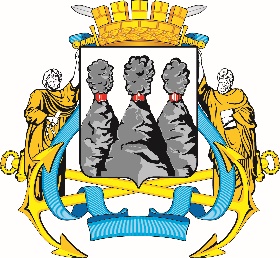 Ленинская ул., д. 14, Петропавловск-Камчатский, 683000Тел. (4152)30-25-80 (2450), факс (4152)42-52-29, e-mail: duma@pkgo.ru, duma.pkgo.ru ПРОТОКОЛ № 12заседания Комитета Городской Думы Петропавловск-Камчатского городского округа по собственности, земельным отношениям, предпринимательству и инвестициям от 22.10.2020                                                                                     г. Петропавловск-Камчатский,ул. Ленинская, д. 14, зал заседаний № 429Время начала: 1700 часовВремя окончания: 1715 часовПредседательствующий:Присутствовали:Отсутствовали:Приглашенные:ПОВЕСТКА ДНЯ:1. О внесении изменений в Решение Городской Думы Петропавловск-Камчатского городского округа от 05.03.2014 № 186-нд «О порядке создания условий для расширения рынка сельскохозяйственной продукции, сырья и продовольствия, содействия развитию малого и среднего предпринимательства, оказания поддержки социально ориентированным некоммерческим организациям, благотворительной деятельности и добровольчеству (волонтерству) на территории Петропавловск-Камчатского городского округа»Докл.: Гаспарян Анна Александровна2. О внесении изменений в Решение Городской Думы Петропавловск-Камчатского городского округа от 18.11.2010 № 305-нд «О земельном налоге на территории Петропавловск-Камчатского городского округа»Докл.: Кокорина Тамара Петровна3. О подготовке отчетов депутатов Городской Думы Петропавловск-Камчатского городского округа о работе в составе советов директоров (наблюдательных советов) акционерных обществ Докл.: Сайдачаков Павел Валерьевич4. Информация по протоколу заседания Общественного экспертного совета при Уполномоченном при Губернаторе Камчатского края по защите прав предпринимателей от 06.10.2020Докл.: Сайдачаков Павел Валерьевич5. РазноеСайдачаков П.В.: «Поступило предложение вопрос № 2 повестки дня «О внесении изменений в Решение Городской Думы Петропавловск-Камчатского городского округа от 18.11.2010 № 305-нд «О земельном налоге на территории Петропавловск-Камчатского городского округа» рассмотреть первым, а вопрос № 1 «О внесении изменений в Решение Городской Думы Петропавловск-Камчатского городского округа от 05.03.2014 № 186-нд «О порядке создания условий для расширения рынка сельскохозяйственной продукции, сырья и продовольствия, содействия развитию малого и среднего предпринимательства, оказания поддержки социально ориентированным некоммерческим организациям, благотворительной деятельности и добровольчеству (волонтерству) на территории Петропавловск-Камчатского городского округа» рассмотреть вторым, далее по повестке».Голосовали: «за»-10, единогласно.ГОРОДСКАЯ ДУМАПЕТРОПАВЛОВСК-КАМЧАТСКОГОГОРОДСКОГО ОКРУГАКОМИТЕТ ПО СОБСТВЕННОСТИ, ЗЕМЕЛЬНЫМ ОТНОШЕНИЯМ, ПРЕДПРИНИМАТЕЛЬСТВУ И ИНВЕСТИЦИЯМСайдачаков П.В.-председатель Комитета Городской Думы Петропавловск-Камчатского городского округа по собственности, земельным отношениям, предпринимательству и инвестициям, депутат Городской Думы Петропавловск-Камчатского городского округа по избирательному округу № 2 (далее – депутат Городской Думы).Воронов Д.М.-депутат Городской Думы по избирательному округу № 6;Кронов А.А.-депутат Городской Думы по избирательному округу № 3;Лосев К.Е.-депутат Городской Думы по единому муниципальному избирательному округу;Панов А.Г.-депутат Городской Думы по избирательному округу № 4;Прудкий Д.А.-заместитель председателя Городской Думы Петропавловск-Камчатского городского округа - председатель Комитета по городскому и жилищно-коммунальному хозяйству; депутат Городской Думы по избирательному округу № 4;Сароян С.А.-депутат Городской Думы по избирательному округу № 7;Слыщенко К.К.-депутат Городской Думы по единому муниципальному избирательному округу;Терехов А.М.-депутат Городской Думы по избирательному округу № 8;Шунькин Д.В.-депутат Городской Думы по единому муниципальному избирательному округу.Богданова Е.В.-депутат Городской Думы Петропавловск-Камчатского городского округа по единому муниципальному избирательному округу;Ванюшкин С.А.-депутат Городской Думы по единому муниципальному избирательному округу;Гусейнов Р.В.-депутат Городской Думы по единому муниципальному избирательному округу;Колядка В.В.-депутат Городской Думы по единому муниципальному избирательному округу;Кондратенко Г.В.-депутат Городской Думы по единому муниципальному избирательному округу;Лиманов С.А.-депутат Городской Думы по единому муниципальному избирательному округу;Наумов А.Б.-депутат Городской Думы по единому муниципальному избирательному округу;Оськин С.В.-депутат Городской Думы по избирательному округу № 7;Цыганков Ю.А.-депутат Городской Думы по избирательному округу № 5.Лыскович В.В.--председатель Контрольно-счетной палаты Петропавловск–Камчатского городского округа; Кокорина Т.П.--заместитель Главы администрации Петропавловск-Камчатского городского округа - начальник Управления экономического развития и имущественных отношений администрации Петропавловск-Камчатского городского округа;Борискин С.Е.--и.о. заместителя Главы администрации Петропавловск-Камчатского городского округа - руководителя Управления делами администрации Петропавловск-Камчатского городского округа;Гаспарян А.А.--заместитель начальника правового отдела Управления делами администрации Петропавловск-Камчатского городского округаПрисутствовали работники аппарата Городской Думы Петропавловск-Камчатского городского округа:Присутствовали работники аппарата Городской Думы Петропавловск-Камчатского городского округа:Присутствовали работники аппарата Городской Думы Петропавловск-Камчатского городского округа:Присутствовали работники аппарата Городской Думы Петропавловск-Камчатского городского округа:Глуховский Д.В.Глуховский Д.В.-и.о. руководителя аппарата Городской Думы Петропавловск-Камчатского городского округа;Грузинская О.В.Грузинская О.В.-консультант отдела по обеспечению деятельности органов и депутатских объединений Городской Думы управления по обеспечению деятельности органов Городской Думы и информационного обеспечения работы аппарата Городской Думы Петропавловск-Камчатского городского округа;Морозов А.А.Морозов А.А.-начальник отдела организационной и кадровой работы управления организационно-правового обеспечения работы аппарата Городской Думы Петропавловск-Камчатского городского округа;Топчий Т.Е.Топчий Т.Е.-начальник юридического отдела управления организационно-правового обеспечения работы аппарата Городской Думы Петропавловск-Камчатского городского округа;Хабибуллина Т.Н. Хабибуллина Т.Н. -советник информационного отдела управления по обеспечению деятельности органов Городской Думы и информационного обеспечения работы аппарата Городской Думы Петропавловск-Камчатского городского округа.1. СЛУШАЛИ:О внесении изменений в Решение Городской Думы Петропавловск-Камчатского городского округа от 18.11.2010 № 305-нд «О земельном налоге на территории Петропавловск-Камчатского городского округа»ВЫСТУПИЛИ:Сайдачаков П.В., Кокорина Т.П., Лыскович В.В.РЕШИЛИ:Одобрить проект решения и рекомендовать Городской Думе Петропавловск-Камчатского городского округа принять нормативный правовой акт с учетом заключения юридического отдела аппарата Городской Думы и экспертного заключения Контрольно-счетной палаты ПКГО в части(Решение принимается открытым голосованием: «за»-10, единогласно)2. СЛУШАЛИ:О внесении изменений в Решение Городской Думы Петропавловск-Камчатского городского округа от 05.03.2014 № 186-нд «О порядке создания условий для расширения рынка сельскохозяйственной продукции, сырья и продовольствия, содействия развитию малого и среднего предпринимательства, оказания поддержки социально ориентированным некоммерческим организациям, благотворительной деятельности и добровольчеству (волонтерству) на территории Петропавловск-Камчатского городского округа»ВЫСТУПИЛИ:Сайдачаков П.В., Гаспарян А.А.РЕШИЛИ:Одобрить проект решения и рекомендовать Городской Думе Петропавловск-Камчатского городского округа принять нормативный правовой акт с учетом заключения юридического отдела аппарата Городской Думы (Решение принимается открытым голосованием: «за»-10, единогласно)3.СЛУШАЛИ:О подготовке отчетов депутатов Городской Думы Петропавловск-Камчатского городского округа о работе в составе советов директоров (наблюдательных советов) акционерных обществ ВЫСТУПИЛИ:Сайдачаков П.В., Прудкий Д.А.РЕШИЛИ:1. Аппарату Городской Думы Петропавловск-Камчатского городского округа в срок до 02.11.2020 проработать и направить в адрес депутатов,  входящих в составы советов директоров (наблюдательных советов) акционерных обществ, форму предоставления информации о деятельности в составе советов директоров (наблюдательных советов) акционерных обществ.2. Депутатам Городской Думы Петропавловск-Камчатского городского округа, входящим в составы советов директоров (наблюдательных советов) акционерных обществ, подготовить и направить в адрес Городской Думы Петропавловск-Камчатского городского округа информацию о своей деятельности в составе советов директоров (наблюдательных советов) акционерных обществ в срок до              11 декабря 2020 года.(Решение принимается открытым голосованием: «за»-10, единогласно)СЛУШАЛИИнформация по протоколу заседания Общественного экспертного совета при Уполномоченном при Губернаторе Камчатского края по защите прав предпринимателей от 06.10.2020ВЫСТУПИЛИ:Сайдачаков П.В.РЕШИЛИ:Информацию принять к сведению (Решение принимается открытым голосованием: «за»-10, единогласно)Председатель Комитета Городской Думы Петропавловск-Камчатского городского округа по собственности, земельным отношениям, предпринимательству и инвестициямП.В. СайдачаковПротокол вела:Консультант отдела по обеспечению деятельности органов и депутатских объединений Городской Думы управления по обеспечению деятельности органов Городской Думы и информационного обеспечения работы аппарата Городской Думы Петропавловск-Камчатского городского округаО.В. Грузинская